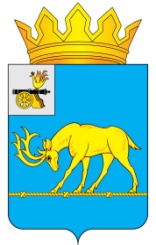 АДМИНИСТРАЦИЯ МУНИЦИПАЛЬНОГО ОБРАЗОВАНИЯ«ТЕМКИНСКИЙ РАЙОН» СМОЛЕНСКОЙ ОБЛАСТИРАСПОРЯЖЕНИЕот 06.05 2019 г. № 261-р                                                                  с. ТемкиноО создании мобильной патрульнойгруппы в период купального сезона на территории муниципальногообразования «Темкинский район» Смоленской области          В соответствии с Федеральным законом от 6 октября 2003 года № 131-ФЗ «Об общих принципах организации местного самоуправления в Российской Федерации», постановлением  Администрации Смоленской области от 31.08.2006 г. № 322 (в редакции постановлений Администрации Смоленской области от 21.06.2007 № 235, от 01.11.2010 № 655, от 31.12.2010 № 867), «Об утверждении правил охраны жизни людей на воде в Смоленской области», в целях обеспечения безопасности на воде, предупреждения и сокращения количества несчастных случаев с людьми на водных объектах на территории муниципального образования «Темкинский район» Смоленской области:         1.  На период купального сезона с 01 июня по 31 августа 2019 года создать мобильную патрульную  группу  по патрулированию мест массового отдыха граждан вблизи водных объектов на территории муниципального образования «Темкинский район» Смоленской области        2.  Утвердить состав мобильной патрульной  группы по патрулированию мест массового отдыха граждан вблизи водных объектов на территории муниципального образования «Темкинский район» Смоленской области        3.  Настоящее распоряжение разместить на официальном сайте Администрации муниципального образования «Темкинский район» Смоленской области в информационно-телекоммуникационной сети «Интернет.       4. Контроль за исполнением настоящего распоряжения возложить на заместителя Главы муниципального образования «Темкинский район» Смоленской области  В.И. Волкова.  Глава муниципального образования«Темкинский  район» Смоленской области                                            С.А. Гуляев                                                                                                                        УТВЕРЖДЕН                                                                                          распоряжением Администрации                                                                                          муниципального образования                                                                                          «Темкинский район»                                                                                           Смоленской области                                                                                          от __________2019 г. № ______Составмобильной патрульной  группы по патрулированию мест массового отдыха граждан вблизи водных объектов на территории муниципального образования «Темкинский район» Смоленской областиБарановская Галина Анатольевна– специалист по делам ГО и ЧС  Администрации муниципального образования «Темкинский район» Смоленской областиБеляев Владимир Николаевич-ведущий специалист, ответственный секретарь  Административной комиссии Администрации муниципального образования «Темкинский район» Смоленской области КозловАлександр Дмитриевич(по согласованию)– начальник 45 ПСЧ ФГКУ «ОФПС по Смоленской области»ТерехинНиколайМихайлович(по согласованию)- начальник пункта полиции по Темкинскому району межмуниципального отдела МВД  РФ «Вяземский»УсачевЮрий Андреевич  (по согласованию)- лесничий Темкинского лесничества филиала ОГКУ «Смолупрлес»Отп. 1 экз. – в делоИсп. Барановская  Г.А.тел. 2-14-8906.05.2019 г.Визы:              А.М. Муравьев             В.Н. БеляевРазослать:                   Волков В.И.                 45-ПСЧ                 Пункт полиции                 Темкинское лесничество                 Павлюченков Е.О.                                                                           Беляев В.Н                 ЕДДС